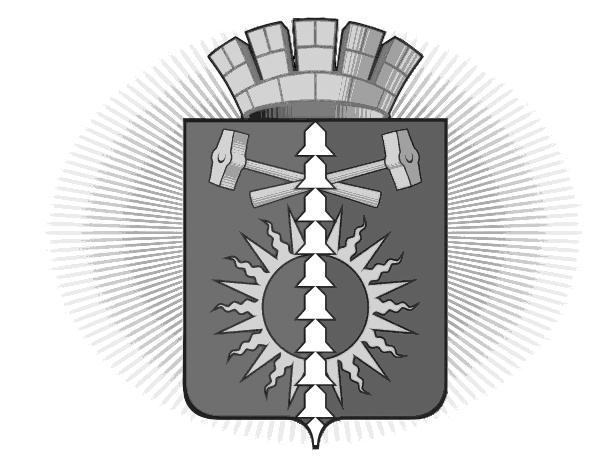 АДМИНИСТРАЦИЯ ГОРОДСКОГО ОКРУГА ВЕРХНИЙ ТАГИЛ П О С Т А Н О В Л Е Н И Еот __________2018 г. №________город Верхний ТагилОб утверждении Программы комплексного развития транспортной инфраструктуры городского округа Верхний Тагил на 2018 – 2032 годыВ соответствии с Градостроительным кодексом Российской Федерации, Федеральным законом от 06.10.2003 №131-ФЗ «Об общих принципах организации местного самоуправления в Российской Федерации», руководствуясь требованиями к программам комплексного развития транспортной инфраструктуры поселений, городских округов, утвержденными Постановлением Правительства Российской Федерации от 25.12.2015 №1440ПОСТАНОВЛЯЮ:1. Утвердить Программу комплексного развития транспортной инфраструктуры муниципального образованиягородской округ Верхний Тагил на 2018 – 2032 годы согласно приложению. 2. Настоящее Постановление разместить на официальном сайте http://go-vtagil.ru городского округа Верхний Тагил.3. Контроль за выполнением постановления возложить на зам. главы администрации по жилищно-коммунальному и городскому хозяйствуГлава городского округа Верхний Тагил		В.Г. КириченкоПриложение к постановлению администрации городского округа Верхний Тагил от _____________2018 № ______ПРОГРАММА КОМПЛЕКСНОГО РАЗВИТИЯ ТРАНСПОРТНОЙ ИНФРАСТРУКТУРЫ ГОРОДСКОГО ОКРУГА ВЕРХНИЙ ТАГИЛ НА 2018 -2032 ГОДЫПАСПОРТ ПРОГРАММЫРаздел 2. Характеристика существующего состояния транспортной инфраструктуры2.1 Анализ положения Свердловской области в структуре пространственной организации Российской Федерации.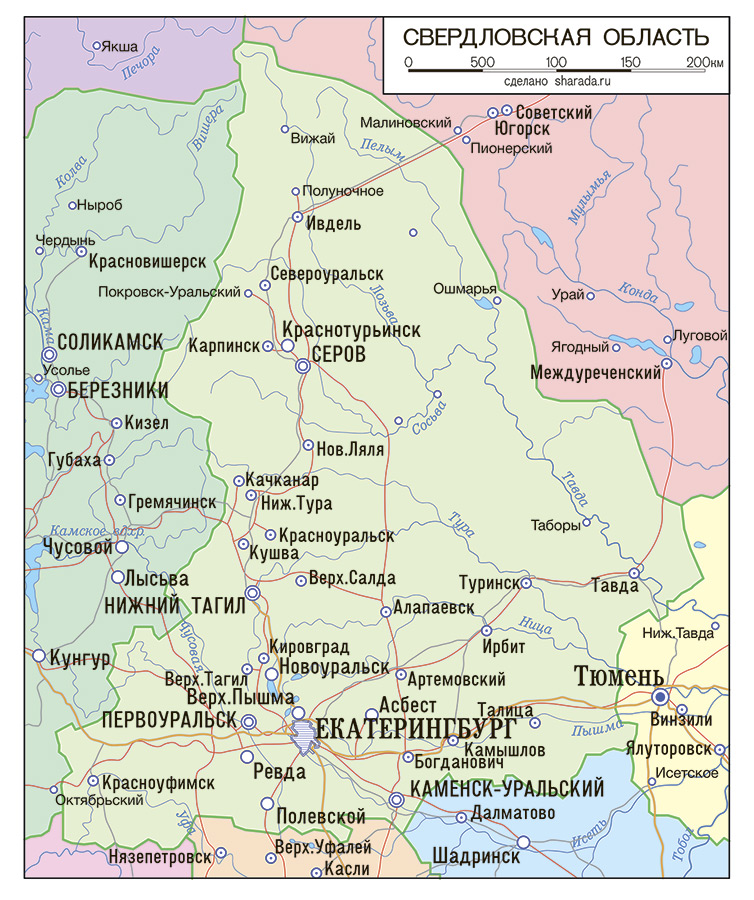 Рис.1Свердловская область — субъект Российской Федерации, входит в состав Уральского федерального округа. Административный центр — город Екатеринбург. Граничит на западе с Пермским краем, на севере с Республикой Коми и Ханты-Мансийским автономным округом, на востоке с Тюменской областью, на юге с Курганской, Челябинской областями и Республикой Башкортостан. Свердловская область — крупнейший регион Урала. Область занимает среднюю и охватывает северную части Уральских гор, а также западную окраину Западно-Сибирской равнины. Свердловская область находится в часовом поясе Екатеринбургское время. Смещение относительно UTC составляет +5:00. Относительно московского времени часовой пояс имеет постоянное смещение +2 часа и обозначается в России как MSK+2.Численность населения области по данным Росстата составляет 4325256 чел. (2018). Плотность населения — 22.26 чел./км2 (2016), что почти втрое выше среднего по РФ (8.57). Городское население — 84.78 % (3 667180 чел.). Рис.2По данным Всероссийской переписи населения 2010 года, национальный состав Свердловской области указан в таблице №1.Таблица №1.Полезные ископаемые: золото, платина, асбест, бокситы, минеральное сырьё - железо, никель, хром, марганец и медь. Соответственно, основа региональной экономики - горнодобывающая и металлургическая отрасли промышленности. В структуре промышленного комплекса доминируют чёрная и цветная металлургия (соответственно 31 % и 19 % объёма промышленного производства), обогащение урана и обогащение железной руды, машиностроение. В Свердловской области расположены такие предприятия, как Нижнетагильский металлургический комбинат, Качканарский ГОК «Ванадий», ВСМПО-Ависма, Уралмаш, Электротяжмаш, Новотрубный завод, Богословский и Уральский алюминиевые заводы, Каменск-Уральский металлургический завод, Синарский трубный завод, Богдановичский Фарфоровый завод, предприятия Уральской горно-металлургической компании (Уралэлектромедь, Среднеуральский медеплавильный завод, Металлургический завод им. А. К. Серова и др.). Свердловская область является важным транспортным узлом - через неё проходят железнодорожные, автомобильные и воздушные трассы общероссийского значения, в том числе Транссибирская железнодорожная магистраль. Густота железнодорожной и автодорожной сети превосходит средние по стране показатели. Крупный международный аэропорт в Екатеринбурге - Кольцово. В научной сфере области работают около 1000 докторов и 5000 кандидатов наук. Уральское отделение Российской академии наук объединяет 22 академических научных института, на территории области находятся более 100 научно-исследовательских, проектных, технологических, конструкторских и других научных учреждений.2.2 Анализ положения городского округа Верхний Тагил в структуре пространственной организации субъектов Российской Федерации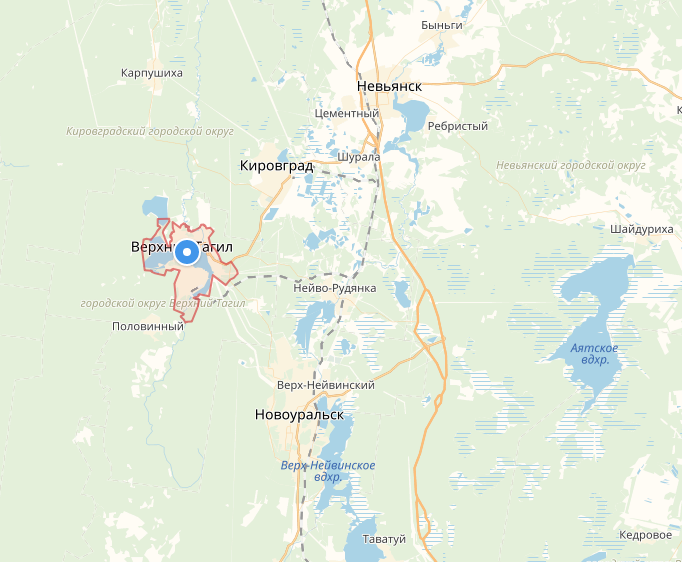 Рис.3Городской округ Верхний Тагил расположен в южной части Горнозаводского управленческого округа Свердловской области. Данный управленческий округ по своему кадровому, природно-ресурсному и производственному потенциалу является ведущим и наиболее промышленно-направленным в области. Территория городского округа Верхний Тагил граничит с городским округом Нижний Тагил, Кировградским городским округом, Новоуральским городским округом (также входящих в Горнозаводской управленческий округ) и городским округом Первоуральск (входящим в Западный управленческий округ Свердловской области).Территория современного городского округа Верхний Тагил, как и другие земли Среднего Урала, была издавна освоена охотниками и рыболовами манси (вогулами). Промышленное развитие этих мест началось в начале XVIII века, когда здесь были построены первые чугунно-литейные заводы с заводскими поселками. Одним из таких поселков стал Верхний Тагил, основанный при заводе Никиты Демидова.Начало истории современного городского округа можно отнести к 1966 году, когда рабочий поселок Верхний Тагил Кировградского района был преобразован в город районного подчинения. В 1996 году город Верхний Тагил получает статус муниципального образования, в состав которого были включены также поселки Белоречка и Половинный. 1 января 2006 года МО город Верхний Тагил было переименовано в городской округ Верхний Тагил. Территория городского округа включает в себя долину реки Тагил, на западе переходящую в Тагильский кряж и его предгорья, на востоке - в Бунарский кряж и Красные горы. По западным участкам территории городского округа проходит граница между Европой и Азией, при этом около 96 % территории округа располагается в азиатской части России. Примерно 12 % территории городского округа в его западной части занимает Висимский государственный природный заповедник и его охранная зона.В соответствии с утвержденными в 2002 году границами городского округа Верхний Тагил, площадь его территории составляет 310,57 км2. Площадь административного центра округа – города Верхний Тагил - составляет 31,26 км2. Население городского округа (по состоянию на 1 января 2012 года) - 14 тыс. человек.2.3 Социально-экономическая характеристика городского округа Верхний Тагил, характеристика градостроительной деятельности на территории городского округа, включая деятельность в сфере транспорта, оценку транспортного спросаАнализ социально-экономического развития городского округа Верхний Тагил является исходным процессом для повышения качества, надежности и эффективности функционирования и обеспечения сбалансированного перспективного развития транспортной инфраструктуры, так как это основная база для определения задач развития дорожного хозяйства и транспорта муниципального образования городской округ Верхний Тагил.Рис.4Отрицательная динамика численности населения связана с изменением численности населения, уменьшением рождаемости и естественной миграцией населения.Ситуация на рынке труда муниципального образования городской округ Верхний Тагил определяется как демографическими тенденциями, так и развитием сферы малого и среднего бизнеса, реализацией мер по трудоустройству и повышению конкурентоспособности незанятого населения.Перечень организаций, являющихся градообразующими либо основными/крупными работодателями муниципального образования городской округ Верхний Тагил, с указанием среднесписочной численности работающих в организации отражены в таблице №2:Таблица №2. Число субъектов малого и среднего предпринимательства в расчете на 10 тыс. человек населения по состоянию на 01.01.2018 года составило 215,7 единиц. Доля среднесписочной численности работников (без внешних совместителей) малых и средних предприятий в среднесписочной численности работников (без внешних совместителей) всех предприятий и организаций в 2017 году составила 13%.По данным статистики среднесписочная численность работников всех организаций и предприятий городского округа Верхний Тагил в 2017 году составила 3052 человека. Проблемным вопросом остается отсутствие Фонда поддержки малого предпринимательства на территории городского округа Верхний Тагил.В основном же реальный сектор городской экономики сейчас и в будущем будет представлен малыми производствами в пищевой сфере, а также субъектами малого и среднего бизнеса в сфере услуг (досуг, общественное питание, гостиницы, транспорт, связь и иные).Малое предпринимательство способствует формированию развитой бизнес – среды, что влечет за собой положительный эффект развития производства потребительских товаров и услуг, сокращает уровень безработицы за счет создания новых рабочих мест.Потребности населения в продовольственных и непродовольственных товарах обеспечиваются предприятиями торговли, общественного питания разных форм собственности. Одним из целевых показателей, отражающих положительную динамику развития территории города, является привлечение инвестиций в экономику муниципального образования городской округ Верхний Тагил. Создание благоприятного инвестиционного климата влияет не только на увеличение налоговых поступлений в бюджет, создание новых рабочих мест, но и на уровень и качество жизни жителей в целом. Объем инвестиций в основной капитал в расчете на 1 жителя за 2017 год составил 613 780 рублей, за 2016 год 456 299 рубля, темп роста 34,5%. Для создания условий комфортного и безопасного проживания населения, обеспечения жилищного строительства и содержания имеющегося жилого фонда необходимо вести ежемесячный мониторинг по выполнению объема строительных работ на объектах жилищного строительства и координировать действия застройщиков.Кроме того, необходимо осуществлять планомерную работу по сносу непригодного для проживания жилья и переселению граждан в новые квартиры.Мероприятиями Программы предусмотрено строительство (реконструкция) объектов транспортной инфраструктуры с целью удовлетворения населения муниципального образования городской округ Верхний Тагил качеством предоставляемых транспортных услуг. При реализации мероприятий, предусмотренных Программой, необходимо учитывать требования нормативных и технических актов в области обеспечения доступности объектов транспортной инфраструктуры для маломобильных групп населения.Поскольку главной целью социально-экономического развития является переход к устойчивому развитию и реализация социально-экономической политики, которая обеспечивает сбалансированное решение социально-экономических задач и проблем сохранения благоприятной окружающей среды и природно-ресурсного потенциала в целях удовлетворения потребностей нынешнего и будущего поколения людей, развитие транспортной инфраструктуры является приоритетным направлением.Выполнение основных задач развития транспортной инфраструктуры будет направлено на дальнейшее улучшение качества жизни населения.2.4 Характеристика функционирования и показатели работы транспортной инфраструктуры по видам транспорта, имеющегося на территории городского округа Верхний ТагилОсновным видом транспорта, осуществляющим обслуживание населения округа, является автомобильный.Главной транспортной артерией, проходящей черезГорнозаводской управленческий округ, является автомагистраль Р352 («Екатеринбург - Нижний Тагил - Серов»). Городской округ Верхний Тагил связан с данной автомагистралью посредством следующих автодорог регионального значения:Дорога «г. Кировоград - г. Верхний Тагил» (идент. № 65 ОП РЗ 65К-4902000). Технические характеристики: категория – III, протяженность –  (по территории округа – ), тип покрытия – асфальтобетон, ширина проезжей части – ;Дорога «Подъезд к п. Нейво-Рудянка от км 6+360 а/д «г. Кировоград - г. Верхний Тагил» (идент. № 65 ОП РЗ 65К-4902110). Технические характеристики: категория – III,  протяженность –  (по территории округа – ), тип покрытия – асфальтобетон, ширина проезжей части – .Внешние транспортные связи пос. Половинный осуществляются посредством автодороги регионального значения «г. Верхний Тагил -   п. Половинный» (идент. № 65 ОП РЗ 65К-4901000) с последующим входом в улично-дорожную сеть Верхнего Тагила. Технические характеристики: категория – III, протяженность – , тип покрытия – асфальтобетон, ширина проезжей части – .Внешние транспортные связи пос. Белоречка осуществляется посредством автодороги регионального значения «Подъезд к п. Белоречка от км 7+765 а/д г. Кировград - г. Верхний Тагил» (идент. № 65 ОП РЗ 65К-4902120), проходящей транзитом через Белоречку. Технические характеристики: категория – III, протяженность –  (по территории округа – ), тип покрытия – асфальтобетон, ширина проезжей части – .К автодорогам регионального значения, проходящим по территории городского округа Верхний Тагил, относится также «Подъезд к Верхне-Тагильской государственной районной электрической станции от км 9+282 а/д «г. Кировоград - г. Верхний Тагил» (идент. № 65 ОП РЗ 65К-4902130).  Технические характеристики: категория – III, протяженность – , тип покрытия – асфальтобетон, ширина проезжей части – Местные автодороги в округе представлены:Дорогой, ведущей к золошлакоотвалу № 2 ВТГРЭС от улично-дорожной сети Верхнего Тагила. Технические характеристики: категория – V, протяженность – , тип покрытия – щебень, ширина проезжей части – ;Дорогой, расположенной юго-восточнее п. Половинный, ведущей к карьеру. Технические характеристики: категория – V, протяженность – , тип покрытия – щебень, ширина проезжей части – .Важную роль во внешнем транспортном обслуживание играют улицы Ленина и Горняков - общегородского и районного значения в Верхнем Тагиле. По ним проходит основные транспортные потоки, направляющиеся в областной центр. Общая протяженность улиц, задействованных во внешних связях – .Помимо перечисленных автомобильных дорог, на территории округа имеются межпоселковые лесные и полевые дороги, не обеспечивающие устойчивое транспортное сообщение.Плотность внешних автомобильных дорог с твердым покрытием составляет 64 км/1000 км². Низкая плотность автомобильных дорог обусловлена наличием значительных территорий, покрытых лесными массивами и водными объектами.Большинство передвижений приходится на личный автотранспорт и пешеходные сообщения. Система общественного транспорта полностью отвечает требованиям, предъявляемым в части, касающейся обеспечения доступности объектов общественного транспорта для населения, и, в том числе, для его мало-мобильных групп. Улично-дорожная сеть города Верхний Тагилпредставляет собой сложившуюся сеть улиц и проездов, обеспечивающих внешние и внутренние связи на территории муниципального образования с производственной зоной, микрорайонами города.Авиационный транспортВоздушное сообщение на территории городского округа Верхний Тагил не представлено. Водный транспортВодное сообщение на территории городского округа Верхний Тагил не представлено. Железнодорожный транспорт Транспортное обслуживание железнодорожным транспортом характеризуется исключительно грузовыми перевозками (существовавшее ранее пассажирское железнодорожное сообщение прекращено).На территории округа проложен участок линии Нейва – Верхнетагильская. Технические характеристики: протяженность - , в том числе по территории округа – , количество главных путей – один, электрифицирована.Железнодорожная станция Верхнетагильская расположена к юго-востоку от ВТГРЭС. Она принадлежит Свердловской железной дороге, Нижнетагильскому отделению. Тип станции – грузовой. Грузооборот составляет 1 314 000 тонн/год. Основным грузом является уголь для ВТГРЭС.Пассажирские перевозки на станции не производятся, ближайшая железнодорожная станция располагается в пос. Нейво-Рудянка (удаленность от Верхнего Тагила – ).От станции Верхнетагильской проложены железнодорожные вводы к территориям ВТГРЭС и Верхнетагильского комбината строительных конструкций. Плотность железнодорожной сети составляет – 55 км/1000км2.2.5 Характеристика сети дорог городского округа Верхний Тагил, параметры дорожного движения, оценка качества содержания дорогАвтомобильные дороги имеют стратегическое значение для муниципального образования городской округ Верхний Тагил. Они связывают территорию муниципального образования с соседними территориями, окружным центром, а также с городами и населенными пунктами за пределами Свердловской области, обеспечивают жизнедеятельность муниципального образования, во многом определяют возможности развития города, по ним осуществляются автомобильные перевозки грузов и пассажиров (заказные рейсы). Сеть автомобильных дорог общего пользования местного значения обеспечивает мобильность населения и доступ к материальным ресурсам, позволяет расширить производственные возможности экономики за счет снижения транспортных издержек и  затрат  времени  на перевозки. Развитие экономики города во многом определяется эффективностью функционирования автомобильного транспорта, которая зависит от уровня развития и состояния сети автомобильных дорог общего пользования местного значения.Дисбаланс между темпами роста количества транспортных средств населения города и развитиемулично-дорожной сети приводит к загруженности основных участков дрог в утренние и обеденные часы (час «Пик»), снижению скорости движения транспортного потока, увеличению расхода горюче-смазочных материалов, увеличению выбросов выхлопных газов, повышению уровня загрязнения окружающей среды, что приводит к значительным увеличениям финансовых затрат.Совершенствование сети автомобильных дорог общего пользования местного значения важно для муниципального образования. Это в будущем позволит обеспечить приток трудовых ресурсов, развитие производства, а это в свою очередь приведет к экономическому развитию.Для городского округа Верхний Тагил характерны выраженные пиковые периоды транспортной активности, утренний и вечерний.Необходимость в дублирующих транспортных путях через районы новых застроек отсутствует.Для эффективного решения проблем с дорожно-транспортной аварийностью и обеспечения снижения ее показателей необходимо продолжение системной реализации мероприятий по повышению безопасности дорожного движения и их обеспеченность финансовыми ресурсами, информированию населения города по вопросам безопасности дорожного движения, проведению разъяснительной работы в школах и детских садах.Обеспечение безопасности дорожного движения является составной частью поставленных задач обеспечения личной безопасности, решения демографических, социальных и экономических проблем, повышения качества жизни, содействия развитию муниципального образования.	Проводятся мероприятия по обеспечению доступности улично-дорожной сети (тротуаров, пешеходных переходов) при их реконструкции, капитальном ремонте и ремонте, в том числе для маломобильных групп населения.Общая характеристика улично-дорожной сети городского округа Верхний Тагил представлена в таблице № 3.Таблица № 3.Долевое распределение по типам покрытий автодорог на территории муниципального образования городской округ Верхний Тагил отражено в следующей диаграмме:Рис.5Таким образом, протяженность автодорог общего пользования местного значения на территории муниципального образования городской округ Верхний Тагил составляет 74 880,63 метров, из них:- с асфальтобетонным покрытием 4 категории 29,02%;- с бетонным покрытием 4 категории 10,13%;- с покрытием из щебня 5 категории 0,58%;- с грунтовым покрытием 5 категории 60,27%.Автомобильные дороги подвержены влиянию природной окружающей среды, хозяйственной деятельности человека и постоянному воздействию транспортных средств, в результате чего меняется технико-эксплуатационное состояние дорог. Для их соответствия нормативным требованиям необходимо выполнение различных видов дорожных работ:1) содержание автомобильной дороги - комплекс работ по поддержанию надлежащего технического состояния автомобильной дороги, оценке ее технического состояния, а также по организации и обеспечению безопасности дорожного движения;2) ремонт автомобильной дороги - комплекс работ по восстановлению транспортно-эксплуатационных характеристик автомобильной дороги, при выполнении которых не затрагиваются конструктивные и иные характеристики надежности и безопасности автомобильной дороги.2.6 Анализ состава парка транспортных средств и уровня автомобилизации в городском округе Верхний Тагил, обеспеченность парковкамиДанные по типам транспортных средств приведены в таблице№ 4.Таблица № 4.Информация о наличии стоянок для личного транспорта на территории муниципального образования городской округ Верхний Тагил.Адресный перечень парковочных мест в муниципальном образовании городской округ Верхний Тагил представлен в таблице №5:Таблица №5.Индивидуальный транспорт в городском округе представлен в основном легковыми автомобилями и мотоциклами.Хранение автомототранспорта, принадлежащего гражданам, на территории населенных пунктов городского округа осуществляется как открытым способом, так и в гаражах боксового типа, объединенных в комплексы (группы) или размещенных на участках индивидуальной жилой застройки.В Верхнем Тагиле имеется 10 комплексов гаражей боксового типа вместимостью более 50 единиц. Наиболее крупные из них расположены: по улице Свободы, 45 (378 единиц); по улице Свободы, 47 (407 единиц); по улице Строительной, 88 (245 единиц). Также имеется ряд комплексов (групп) гаражей боксового типа меньшей вместимости.В поселке Половинный основные массивы гаражей боксового типа размещены вдоль западной стороны улицы Минской, к северу от улицы Минской и на территории между птицекомплексом и стадионом. Застройка значительной части территорий, занятых данными гаражами, осуществлялась стихийно и характеризуется низким уровнем благоустройства. Общее количество гаражей боксового типа, расположенных в Половинном, – около 300 единиц.В поселке Белоречка хранение автомобилей граждан осуществляется непосредственно на участках индивидуальной жилой застройки.В городском округе существует 1 автозаправочная станция (АЗС), расположенная при восточном въезде в Верхний Тагил (улица Горняков, 1) и оборудованная тремя заправочными колонками. В городском округе имеется станция технического обслуживания автомобилей (СТО), находящаяся в Верхнем Тагиле (улица Горняков, 39) и располагающая одним постом. В Верхнем Тагиле расположена и единственная в городском округе автомойка (улица Островского, 58 А). 2.7 Характеристика работы транспортных средств общего пользованияПассажирский транспортявляется важнейшим элементом сферы обслуживания населения, без которого невозможно нормальное функционирование общества. Он призван удовлетворять потребности населения в передвижениях, вызванные производственными, бытовыми, культурными и другими связями.Общественный транспорт представлен автобусом. Основными перевозчиками являются ГУП СО «Кировградское АТП» (город Кировград) и ИП Кузнецов С.А. (город Верхний Тагил). Адресный список остановок общественного транпорта городского округа Верхний Тагил представлен в таблице №6:Таблица №6.Автобусные маршруты							Таблица №7.Наибольший пассажирооборот – 130 000 пасс./год,  наблюдается на маршруте Верхний Тагил – Екатеринбург.В пределах городского округа действует 2 автобусных маршрута, соединяющие Верхний Тагил с поселками Белоречка и Половинный. Общая протяженность данных автобусных линий – ; общее количество машин на маршрутах – 5 единиц. Находящаяся в центральной части Верхнего Тагила автостанция имеет 1 посадочную платформу; ее зал ожидания рассчитан на 30 пассажиров. Участок автостанции вплотную примыкает к жилой застройке.Грузовые перевозки осуществляются как специализированными организациями, так и индивидуальными предпринимателями. Перечень наиболее крупных автохозяйств городского округа, осуществляющих эксплуатацию, хранение и ремонт автотранспорта, представлен в таблице №8.Таблица №8.Развитие сети городских автобусных маршрутов ориентировано на потребности населения города в перевозках автомобильным транспортом, с учетом сложившейся жилой и производственной застроек города с целью наиболее полного удовлетворения потребностей населения городского округа в пассажирских перевозках.2.8 Характеристика условий не моторизированного передвижения (пешеходного и велосипедного)Адресный перечень тротуаров представлен в таблице №9:Таблица №9.В городском округеВерхний Тагил созданы достаточные условия для пешеходного движения. Пешеходное движение осуществляется по тротуарам. Общая протяженность тротуаров составляет 14227 м. Пешеходные пересечения тротуаров с проезжей частью автомобильных дорог организованы по пешеходным переходам в одном уровне. Пешеходных переходов в разных уровнях на территории городского округа нет, строительство их планируется.В городе нет специально построенных пешеходных улиц, как пешеходная связь с учреждениями и предприятиями обслуживания, в том числе в пределах общественных центров, как связь с местами отдыха и остановочными пунктами общественного транспорта. На территории городского округа Верхний Тагил велосипедное движение в организованных формах не представлено.Велосипедное движение осуществляется по тротуарам, ширина которых позволяет такое движение. 2.9 Характеристика движения грузовых транспортных средств, оценка работы транспортных средств коммунальных и дорожных служб, состояние инфраструктуры для данных транспортных средствОсновное количество грузовых транспортных средств и специальной техники городского округа сосредоточено на предприятиях технологического транспорта, в сервисных компаниях, коммунальных и дорожных службах..На предприятиях технологического автотранспорта сосредоточен основной парк грузового специального транспорта, предназначенных для перевозки грузов и персонала.	Организация дорожного движения на территории городского округа Верхний Тагил определена таким образом, что не позволяет исключить движение автомобилей осуществляющих перевозку крупногабаритных, тяжеловесных и опасных грузов.Движение транспортных средств, перевозящих крупногабаритные, тяжеловесные и опасные грузы, исключающее движение в непосредственной близости к жилой застройке города, организовано попромышленному проезду.Движение транспортных средств, осуществляющих перевозку крупногабаритных и тяжеловесных грузов, осуществляется по специальным пропускам, выдаваемым в соответствии с требованиями законодательства Российской Федерации.Определение подрядчика на содержание и ремонт автомобильных дорог и внутриквартальных проездов местного значения производится по итогам проведения аукциона.Уровень содержания и ремонта автомобильных дорог регионального и межмуниципального значения, улично-дорожной сети города, внутриквартальных проездов соответствует требованиям государственных стандартов и законодательным актам Российской Федерации, требованиям по качеству выполнения работ, согласно заключенным с подрядчиком контрактам.Анализ парка и износа транспортных средств коммунальных и дорожных службпоказывает:1) на предприятиях, эксплуатирующих данный транспорт, техника находится в технически исправном состоянии, обеспечивающем безопасность перевозки грузов;2)регулярно транспортные средства проходят государственный технический осмотр;3)выпуск транспортных средств на улично-дорожную сеть города осуществляется ежедневно с проведением контрольных осмотров механиками предприятий;4)транспортные средства оборудованы системами ГЛОНАСС и тахографами в соответствии с требованиями законодательства;2.10 Анализ уровня безопасности дорожного движения	Обеспечение безопасности дорожного движения является составной частью поставленных задач обеспечения личной безопасности, решения социальных и экономических проблем, повышения качества жизни, содействия развитию муниципального образования.Согласно выписки из Реестра объектов муниципальной собственности городского округа Верхний Тагил по автомобильным дорогам общего пользования местного значения в городском округе Верхний Тагил находится 82,42 км автомобильных дорог общего пользования, из которых 29,32 км имеют усовершенствованный тип покрытия и 53,1 км являются грунтовыми дорогами.В 2016-2017 году проведен капитальный ремонт дороги Спорта-Белинского (1,0732 км грунтовой дороги переведено в асфальт). (В 2016 год заключен муниципальный контракт с ООО "СтроймонтажКрым").В 2016 году произведен участковый ремонт автомобильной дороги в городе Верхний Тагил по улице Горняков, Фрунзе площадью 1050 м2.Выполнены работы по обустройству пешеходных переходов вблизи образовательных учреждений светофорными объектами типа Т7.Установлены ограждения на пешеходных переходах вблизи образовательных учреждений в г. Верхний Тагил.В 2017 году установлено 74 дорожных знака.В 2017 году заключен муниципальный контракт на первый квартал и заключен муниципальный контракт 0162300013217000010-0099375-01 от 26.05.2017с МУП «Благоустройство» на три квартала на выполнение работ по нормативному содержанию автомобильных дорог местного значения в течение года, а также выполнение ямочного ремонта (320 м2).Размер средств, формирующий ремонтный фонд, не позволяет решить крайне важные вопросы по перспективному развитию сети автомобильных дорог общего пользования в городском округе Верхний Тагил. Остро стоит вопрос о приведении в нормальное состояние 12,32 км бывших дорог предприятий города и бесхозных.В соответствии с требованиями национальных стандартов на шести пешеходных переходах, расположенных в непосредственной близости от учебных заведений, установлены светофоры Т.7. «Желтый мигающий», нанесена желто-белая разметка, установлены пешеходные ограждения, установлены дорожные знаки.В настоящее время на улично-дорожной сети городского округа Верхний Тагил отсутствуют очаги аварийности.В 2017 году на территории ВТГО зарегистрировано 43 ДТП:32 – ДТП город Верхний Тагил;2 – ДТП п. Белоречка;4 – ДТП п.Половинный;4 – ДТП а/д Верхний Тагил – Половинный;1 – подъезд к п. Белоречка от а/д Кировград – Верхний Тагил.Также за 12 месяцев 2017 года зарегистрировано 2 дорожно – транспортных происшествия, с участием водителей находящихся в состоянии алкогольного опьянения.Таблица №10.За 11 месяцев 2017 года зарегистрировано 1 дорожно-транспортное происшествие, с выездом на полосу предназначенную для встречного движения.Таблица №11.Основные причины совершения ДТП:1) несоблюдение дистанции до впереди идущего транспортного средства;2) несоблюдение условий, разрешающих движения задним ходом транспортного средства;3) недостаточная квалификация и низкая транспортная дисциплина водителей;В целях повышения уровня безопасности дорожного движения необходимо:1) проведение профилактических мероприятий, направленных на повышение уровня безопасности дорожного движения, в том числе проведение разъяснительной работы с участниками дорожного движения на предприятиях и организациях, в школах и детских садах;2) проведение профилактических мероприятий по предупреждению детского дорожно-транспортного травматизма;3) проведение актуализации и своевременного внесения изменений в проекты организации дорожного движения (ПОДД), а также в технические паспорта автомобильных дорог общего пользования местного значения на территории города;В целях профилактики дорожно-транспортных происшествий с участием транспортных средств, осуществляющих перевозку пассажиров, необходимо проведение оперативно-профилактических операций (рейдов), совместно с государственной инспекцией по безопасности дорожного движения и управлением автодорожного надзора, в целях выявления и предупреждения нарушений законодательства в области перевозки пассажиров и груза.В рамках усиления работы по повышению защищенности пассажирских перевозок от угроз террористических актов целесообразно организовать тренировочные занятия на темы:«Порядок действия руководства, сотрудников, дежурных смен и охраны предприятий пассажирского транспорта при обнаружении взрывного предмета в транспортном средстве». Цели тренировки:а)совершенствование знаний и навыков руководящего состава в проведении мероприятий по предупреждению и противодействию террористических актов;б)отработка практических действий дежурной смены при обнаружении взрывного предмета.2. «Действия водителя по предотвращению террористического акта при обнаружении подозрительного предмета в салоне автобуса на линии». Цели тренировки:а)совершенствование знаний и навыков руководящего состава в организации и проведении мероприятий по предупреждению и противодействию террористическим актам;б)отработка практических навыков водителей, кондукторов и диспетчеров по предотвращению террористического акта в автобусе при работе на линии, в случае обнаружения в салоне автобуса подозрительного предмета;в)отработка взаимодействия с правоохранительными органами при возникновении угрозы совершения террористического акта.2.11 Оценка уровня негативного воздействия транспортной инфраструктуры на окружающую среду, безопасность и здоровье населения городского округа Верхний ТагилСовременное экологическое состояние территории определяется воздействием локальных источников загрязнения на компоненты природной среды, трансграничным переносом загрязняющих веществ воздушным путём с прилегающих территорий, а также от климатических особенностей, определяющих условия рассеивания и вымывания примесей.Экологическая обстановка на территории муниципального образования городской округ Верхний Тагил характеризуется как относительно благоприятная. В связи со слабым развитием промышленного производства объемы выбросов в атмосферу от стационарных источников (промышленные предприятия, городские котельные, стоянки автотранспорта) незначительны.Автомобильный транспорт и объекты его инфраструктуры относятся к одному из основных источников загрязнения окружающей среды.Отработанные газы двигателей внутреннего сгорания содержат вредные вещества и соединения, в том числе канцерогенные. Нефтепродукты, продукты износа шин, тормозных накладок, хлориды, используемые в качестве антиобледенителей дорожных покрытий, загрязняют придорожные полосы и через систему ливневой канализации попадают в водные объекты. Главный компонент выхлопов внутреннего сгорания (кроме шума) - окись углерода (угарный газ) - опасен для человека, животных, вызывает отравление различной степени, в зависимости от концентрации. При взаимодействии выбросов автомобилей и смесей загрязняющих веществ в воздухе могут образоваться новые вещества, более агрессивные.Специфика автотранспортных источников загрязнения характеризуется:1)высокими темпами роста количества автомобилей, в первую очередь легковых;2)высокой токсичностью выбросов автотранспорта;3)сложностью технической реализации средств защиты от загрязнения окружающей среды;4)пространственным распределением автомобилей и непосредственной близостью к жилым районам.Повышение уровня загрязнения атмосферного воздуха возможно:1) в зимнее время, в связи с необходимостью прогрева транспорта;2) в часы «пик» из-за большой загруженности улично-дорожной сети и малой скорости движения транспортного потока;3)в периоды изменения направления ветра со стороны промышленной зоны где находится большинство предприятий транспортного комплекса. Одним из направлений в работе по снижению негативного влияния автотранспорта на загрязнение окружающей среды является расширение использования альтернативного топлива - сжатого и сжиженного газа, благоустройство дорог, контроль за работой двигателей внутреннего сгорания. В последнее время все большую популярность в области снижения негативного воздействия на окружающую среду получают транспортные средства, работающие от аккумуляторных, в том числе солнечных батарей.В целом уровень негативного воздействия транспортной инфраструктуры на окружающую среду, безопасность и здоровье населения в городском округе не носит угрожающего характера, требующего немедленных мер реагирования.2.12 Характеристика существующих условий и перспектив развития и размещения транспортной инфраструктуры городского округа Верхний ТагилГенеральным планом городского округаВерхний Тагил предусматривается:Настоящие проектные предложения охватывают в основном вопросы, связанные с совершенствованием и развитием транспортной инфраструктуры местного уровня. Внешний транспортАвтомобильный транспортМероприятия на I-II этапы:- Реконструкция существующей автостанции в г. Верхний Тагил.Авиационный транспортМероприятия на расчетный срок:- Размещение вертолетной площадки в северной части г. Верхний Тагил;- обустройство на Вогульском пруду площадки для взлета/посадки легких гидросамолетов. Трубопроводный транспортМероприятия на I этап:- Строительство газопровода высокого давления (в двухтрубном исполнении, диаметром DN300, протяженностью около 2,2 км) от точки врезки в существующий газопровод-отвод к ГРС г. Верхний Тагил до территории Верхнетагильской ГРЭС в связи с планируемым строительством нового энергоблока на ВТГРЭС. Внутренний транспортАвтомобильный транспортМероприятия на I-II этапы:- Строительство улиц магистрального и местного значения в новом жилом районе, расположенном в северо-восточной части г. Верхний Тагил.Мероприятия на расчетный срок:- Строительство автодороги местного значения, ведущей к развивающейся зоне рекреации на западном берегу Вогульского пруда;- создание новых автобусных маршрутов, соединяющих периферийные районы г. Верхний Тагил с центром города и местами приложения труда.Трубопроводный транспортГенеральным планом учтено прохождение в южной части городского округа проектируемого магистрального газопровода на Шалю, предусмотренного в Схеме территориального планирования Свердловской области на расчетный срок ее реализации (протяженность трассы по территории городского округа – 8,2 км).2.13 Оценка нормативно-правовой базы, необходимой для функционирования и развития транспортной инфраструктуры городского округа Верхний ТагилПрограмма подготовлена на основаниии с учетом следующих документов:1) План мероприятий по реализации стратегии социально-экономического развития Свердловской области на 2016-2030 годы, утвержденный Постановлением Правительства Свердловской области от 30.08.2016 №595-ПП;2)Генеральный план городского округа Верхний Тагил, утвержденный решением Думы городского округа Верхний Тагил от 29.12.2012 №55;3)Правила землепользования и застройки городского округа Верхний Тагил, утвержденные решениемДумы Городского округа Верхний Тагил от 15.06.2017 №9/4;4) Муниципальная программа «Развитие дорожного хозяйства, связи, информационных технологий в городском округе Верхний Тагил на 2017- 2019 годы, утвержденная постановлением администрации городского округа Верхний Тагил от 22.11.2016 №930;5) Постановление администрации городского округа Верхний Тагил от 11.11.2015 №1117 «Об утверждении плана мероприятий «Дорожной карты» по повышению значений показателей доступности для инвалидов объектов и услуг в городском округе Верхний Тагил.6) Постановление Администрации городского округа Верхний Тагил от 22.07.2016 г. № 571 (в ред. от 11.09.2017) «Об утверждении Перечня муниципальных программ городского округа Верхний Тагил на 2017-2025 годы».По результатам проведенного анализа разработанных и утвержденных муниципальных нормативных правовых актов, действующих на территории городского округа Верхний Тагил, сделан вывод об отсутствии необходимости разработки новых муниципальных нормативных правовых актов2.14 Оценка финансирования транспортной инфраструктурыИсточниками финансирования реализации мероприятийПрограммы являются средства:1) бюджета городского округа Верхний Тагил;2)бюджета Свердловской области в рамках софинансирования мероприятий в соответствии с действующим законодательством;3) бюджета Российской Федерации в соответствии с действующим законодательством;4)внебюджетных источников финансирования.Программа реализуется на всей территории муниципального образования городской округ Верхний Тагил. Контроль за исполнением Программы осуществляет администрация городского округа Верхний Тагил. Куратор программы – специалист,курирующий направления дорожного хозяйства и транспорта.Ответственный исполнитель – отдел дорожного хозяйства и транспорта администрации городского округа Верхний Тагил. Программа подлежит корректировке или пересмотру при вступлении в силу приказов, распоряжений, методических указаний и других нормативных актов, регламентирующих требования к программам комплексного развития транспортной инфраструктуры, а также при корректировке бюджетагородского округа Верхний Тагил.Общий объем финансирования Программы составляет тыс. руб., в том числе:бюджет Свердловской области 578778,00 тыс. руб.;бюджет городского округа Верхний Тагил 129597,70 тыс. руб.;Объем и источники финансирования на годы реализации Программы представлен в таблице № 12.Таблица № 12.Бюджетные ассигнования, предусмотренные в плановом периоде 2018-2032 годов, будут уточняться при формировании проекта бюджета городского округаВерхний Тагил.Финансирование мероприятий Программы осуществляется в следующих формах бюджетных ассигнований: оплата муниципальных контрактов на выполнение работ для муниципальных нужд в целях реализации полномочий по строительству, реконструкции, капитальному ремонту и ремонту автомобильных дорог общего пользования местного значения. Объемы финансирования Программы носят прогнозный характер и подлежат уточнению в установленном порядке.Раздел 3. Прогноз транспортного спроса, изменения объемов и характера передвижения населения и перевозок грузов на территории городского округаВерхний Тагил3.1 Прогноз социально-экономического и градостроительного развития городского округа Верхний ТагилПрогноз социально-экономического развития муниципального образования городскойокруг Верхний Тагилразрабатывается на основе одобренных Правительством Российской Федерации сценарных условий социально-экономического развития Российской Федерации, исходя из ориентиров, приоритетов социально-экономического развития Свердловской области, с учетом указов Президента Российской Федерации от 07.05.2012, государственных и муниципальных программ, а также в «дорожных картах».Прогноз социально-экономического развития муниципального образования городской округ Верхний Тагил разрабатывается на вариативной основе с учетом темпов экономического роста, в условиях прогнозируемого изменения внешних и внутренних факторов и решения задач стратегического планирования. Достижение целевых показателей социально-экономического развития муниципального образования городской округ Верхний Тагил  предполагает реализацию активной политики, направленной на улучшение инвестиционного климата, повышение конкурентоспособности и эффективности бизнеса, на стимулирование экономического роста и модернизацию экономики. Одним из факторов положительного развития отраслей социальной сферы является достижение целей демографической политики.  В значительной степени это определяет необходимость успешного  решения  широкого  круга задач социально-экономического  развития, включая обеспечение стабильного экономического роста и роста благосостояния населения; снижение уровня бедности и уменьшение дифференциации по доходам; интенсивное развитие человеческого капитала и создание  эффективной социальной инфраструктуры (здравоохранение, образование, социальная защита населения); рынка доступного жилья; гибкого рынка труда; улучшение санитарно-эпидемиологической обстановки.В проекте генерального плана городского округа принят II вариант прогноза. По данному варианту в период 2011-2016 гг. численность населения сокращается на 2,4%, к 2021 г. ожидается постепенная стабилизация численности населения и к 2031 году небольшой рост численности населения за счет стабилизации уровня рождаемости, сокращения уровня смертности и привлечения мигрантов. Проектная численность населения по каждому населенному пункту, входящему в состав городского округа, в соответствии с оптимистическим сценарием по этапам реализации генерального плана,  приводится в таблице №13.Таблица №13.Демографическая ситуация станет благополучна лишь благодаря процессам, происходящим в городском округе по модернизации здравоохранения, проведению профилактических мер, снижению смертности от управляемых причин, внедрения высокотехнологичных методов лечения. Устойчивость демографического развития города  должна обеспечивается молодой возрастной структурой населения.В современных условиях особенно актуальны вопросы прогнозирования занятости населения, а также разработка планово-программных методов в управлении процессами занятости. В среднесрочной перспективе ситуация на рынке труда будет формироваться под воздействием демографического фактора, а также спроса работодателей на рабочую силу.В долгосрочной перспективе предполагается на территории Горнозаводского округа, в состав которого входит городской округ Верхний Тагил, создать агропромышленные инновационные центры по птицеводству и рыбоводству.Правительством  Свердловской области  принята  и реализовывается областная целевая программа «Создание комплекса по выращиванию  и переработке растительноядных рыб в Свердловской области». В городе Верхний Тагил предполагается разместить перерабатывающий комплекс, специализирующийся на переработке рыбы из Верхнетагильского и Нижнетуринского водоемов. Создание данного комплекса позволит иметь постоянную сырьевую базу для перерабатывающего производства и создать новые рабочие места.В городском округе развивается малый бизнес. На территории городского округа  администрацией городского округа разработана муниципальная программа поддержки малого бизнеса. Основной целью программы является создание условий для повышения устойчивой и эффективной деятельности малых и средних предприятий, их дальнейшего роста. Реализация программы позволит достичь следующих результатов:- обеспечение занятости, в том числе молодежи и незащищенных слоев общества, за счет увеличения числа рабочих мест на уже действующих и вновь создаваемых малых предприятиях, а так же за счет расширения возможностей в сфере самозанятости населения.- насыщение рынка качественными и доступными по цене товарами и услугами, через развитие рыночных отношений и создание конкурентной среды;- увеличение отдачи от использования муниципальной собственности за счет передачи ее эффективным собственникам в сфере малого предпринимательства;- освобождение органов власти от излишних функций за счет передачи их в ведение общественных объединений предпринимателей;- укрепление общественных отношений через развитие социального партнерства между властью, предпринимателями и наемными работниками.    По данным «Схемы расположения производительных сил на территории Горнозаводского округа», в городском округе Верхний Тагил структура занятости населения изменится незначительно.Основными задачами модернизации и развития торговой сети является широкое применение прогрессивных форм обслуживания населения и расширения на современном технологическом уровне ее материально-технической базы, включая рост уровня обеспеченности торговли площадями.Перспектива развития сегмента розничной торговли города все большее основывается на развитии конкуренции: разнообразии видов сетевой торговли, создании крупных магазинов, осуществляющих продажу товаров методом самообслуживания с применениемкомпьютерных касс и штрихового кодирования товаров. В рамках реализации целевого направления по развитию транспортной инфраструктуры муниципального образования в прогнозируемом периоде до 2032 года предполагается:1) реализация мероприятий муниципальных программ;2) реализация инвестиционных проектов в области осуществления внутригородских и междугородных пассажирских перевозок, что обосновывается развитием сети автомобильных дорог местного значения;3) привлечение дополнительных объемов инвестиций в развитие объектов транспортной инфраструктуры, в том числе отдельных ее элементов.3.2 Прогноз транспортного спроса городского округа Верхний Тагил, объемов и характера передвижения и перевозок грузов по видам транспорта, имеющегося на территории городаПланируемое развитие производственных предприятий на территории городского округа позволяет сделать вывод, что в дальнейшем не будет наблюдаться значительное увеличение транспортного спроса, объемов и характера передвижения населения общественным транспортом. Организация движения грузового транспорта, в основном, сохраняется: по автодорогам и вне жилых зон. В застройке, по уличной сети разрешается пропуск обслуживающего  транспорта.	Предприятия и организации, предоставляющие автотранспортные услуги населению, обязаны систематически, не реже 1 раза в 5 лет, организовывать обследования пассажиропотока. Полученный в результате обследования материал служит основанием для корректировки маршрутной схемы отдельных маршрутов, составления расписания движения автобусов, организации укороченных маршрутов. Обследование пассажиропотоков проводится в соответствии с действующими нормативными документами.3.3 Прогноз развития транспортной инфраструктуры по видам транспорта, имеющегося на территориигородского округаВерхний ТагилПрогноз развития транспортной инфраструктуры по видам транспорта выполнен на основе Генерального плана городского округа Верхний Тагил.Внешний транспортАвтомобильный транспортМероприятия на I-II этапы:Реконструкция существующей автостанции в г. Верхний Тагил.Авиационный транспортМероприятия на расчетный срок:Размещение вертолетной площадки в северной части г. Верхний Тагил;обустройство на Вогульском пруду площадки для взлета/посадки легких гидросамолетов. Внутренний транспортАвтомобильный транспортМероприятия на I-II этапы:Строительство улиц магистрального и местного значения в новом жилом районе, расположенном в северо-восточной части г. Верхний Тагил.Мероприятия на расчетный срок:Строительство автодороги местного значения, ведущей к развивающейся зоне рекреации на западном берегу Вогульского пруда;создание новых автобусных маршрутов, соединяющих периферийные районы г. Верхний Тагил с центром города и местами приложения труда.Трубопроводный транспортГенеральным планом учтено прохождение в южной части городского округа проектируемого магистрального газопровода на Шалю, предусмотренного в Схеме территориального планирования Свердловской области на расчетный срок ее реализации (протяженность трассы по территории городского округа – 8,2 км).3.4 Прогноз развития дорожной сети муниципального образования городской округ Верхний ТагилЦентром планировочной структуры округа являются Верхнетагильский и Вогульский пруды с расположенным на их берегах городом Верхним Тагилом. Значение основных пространственно-планировочных осей сохраняют: автодорога «г. Верхний Тагил – п. Половинный» вдоль левобережья реки Тагил (в меридиональном направлении), автодороги, соединяющие г. Верхний Тагил с Кировградом и Нейво-Рудянкой (в широтном направлении). Город Верхний Тагил сохраняет свое значение административного, общественно-делового и промышленного центра городского округа. Генеральным планом предусматривается развитие основных инфраструктур города, строительство ряда объектов общественного назначения, размещение новых кварталов жилой застройки на свободных территориях.Улица Ленина сохраняет свое значение в качестве главной улицы города, связывающей Западный район, где проживает большинство жителей Верхнего Тагила, с Восточным районом и промышленной зоной на южном берегу Нижнетагильского пруда. Сохраняют свое значение в качестве основных планировочных осей:в меридиональном направлении – ул. Чехова и ул. Маяковского, ул. Горняков и ее планировочное продолжение – ул. Д. Бедного – с выходом на юге на автодорогу по направлению на Кировград, Нейво-Рудянку, Белоречку и Новоуральск;в широтном направлении – ул. Строительная. Возрастает значение ул. Белинского и ее проектируемого продолжения до ул. Чехова как важной меридиональной планировочной оси, соединяющей кварталы многоэтажной жилой застройки с районами индивидуальной жилой застройки центральной и восточной частей города. п.Половинный. Улицы Луговая и Минская сохраняют свое значение главных планировочных осей поселка.п.Белоречка. улица Октябрьская, являющаяся, в пределах границ поселка Белоречка, частью автодороги регионального значения, сохраняет свое значение в качестве основной планировочной оси поселка.Прогноз развития улично-дорожной сети городского округа Верхний Тагил представлен в таблице №14.Таблица №14.3.5 Прогноз уровня автомобилизации, параметров дорожного движенияПрогноз уровня автомобилизации населения городского округа Верхний Тагил на период до 2032 года представлен в таблице №15.Таблица №15.По данному прогнозу к исходу рассматриваемого периода (2032 год) уровень автомобилизации городского округа увеличится до 320 автомобилей на 1000 человек.	Определение параметров дорожного движения является неотъемлемой частью при определении мероприятий по снижению аварийности на дороге, а так же для совершенствования регулирования дорожного движения на перекрестке. К основным параметрам дорожного движения относят: интенсивность движения, интенсивность прибытия на зеленый сигнал, динамический коэффициент приведения состава транспортного потока, поток насыщения, установившийся интервал убытия очереди автомобилей, коэффициент загрузки полосы движения, доля зеленого сигнала в цикле, коэффициент приращения очереди, средняя длина очереди в автомобилях и метрах, удельное число остановок автомобиля, коэффициент безостановочной проходимости.	В городском округе Верхний Тагил на расчетный срок прогнозируетсяизменение параметров дорожного движения.	Изменение плотности улично-дорожной сети зависит от изменения плотности рабочих мест и средних пассажиропотоков в автобусах.	По полученному прогнозу среднее арифметическое значение плотности улично-дорожной сети с 2018 года до 2032 года меняется. Это означает, что ожидаетсярост автомобильных потоков на 25%, возникает потребность в увеличении плотности и качества улично-дорожной сети.3.6 Прогноз показателей безопасности дорожного движения	При выполнении мероприятий, направленных на снижение уровня аварийности, а также на повышение транспортно-эксплуатационного состояния автомобильных дорог местного значения, ожидается:1) минимизация дорожно-транспортных происшествий на территории муниципального образования городской округ Верхний Тагил;2) совершенствование организации движения транспорта и пешеходов в муниципальном образовании городской округ Верхний Тагил.В период с 2016 по 2017 год снижение количества регистрируемых ДТП имеет тенденцию на снижение. В случае сохранения данного тренда с учетом предлагаемых Программой мероприятий по снижению аварийности на улично-дорожной сетигородского округа Верхний Тагил к 2032 году количество регистрируемых ДТП составит 18 ДТП в год, Также необходимо учитывать прогноз на увеличение уровня автомобилизации на территории муниципального образования. Прогноз показателей безопасности дорожного движения в городском округе Верхний Тагил на период 2018-2032 гг. представлен в таблице № 16.Таблица № 16.В целях профилактики дорожно-транспортного травматизма и, прежде всего, детского, личным составом ОГИБДД ОМВД России по городскому округу Верхний Тагил совместно с Администрацией муниципального образования городской округ Верхний Тагилнеобходимо проводить необходимую работу в образовательных учреждениях, в том числе организовывать занятия в образовательных учреждениях и беседы на общешкольных родительских собраниях, беседы с водительским составом автотранспортных предприятий. Организовывать работу со средствами массовой информации, размещать заметки в газетах, проводить выступления на радио и по телевидению, размещать информация на сайтах в информационно-телекоммуникационной сети «Интернет».3.7 Прогноз негативного воздействия транспортной инфраструктуры на окружающую среду и здоровье населенияЗадачами транспортной инфраструктуры в области снижения вредного воздействия транспорта на окружающую среду и здоровье населения являются:1) сокращение вредного воздействия транспорта на здоровье человека за счет снижения объемов воздействий, выбросов и сбросов, количества отходов на всех видах транспорта;2) мотивация перехода транспортных средств на экологически чистые виды топлива. 	Для снижения вредного воздействия транспорта на окружающую среду и здоровье населения и возникающих ущербов необходимо:1) уменьшить вредное воздействие транспорта на здоровье человека за счет применения экологически безопасных видов транспортных средств;2) стимулировать использование транспортных средств, работающих на альтернативных источниках (нефтяного происхождения) топливно-энергетических ресурсов – сжатом и сжиженном газе.	Для снижения негативного воздействия транспортно-дорожного комплекса на окружающую среду здоровье населения в условиях увеличения количества автотранспортных средств и повышения интенсивности движения на автомобильных дорогах предусматривается реализация следующих мероприятий:1) разработка и внедрение новых способов содержания, особенно в зимний период, автомобильных дорог общего пользования, позволяющих уменьшить отрицательное влияние противогололедных материалов;2) обустройство улично-дорожной сети города средствами защиты окружающей среды от вредных воздействий, включая применение искусственных и растительных барьеров вдоль автомобильных дорог для снижения уровня шумового воздействия и загрязнения прилегающих территорий.	Реализация указанных мер будет осуществляться на основе повышения экологических требований к проектированию, строительству, ремонту и содержанию автомобильных дорог.	Основной задачей в этой области является сокращение объемов выбросов выхлопных газов автотранспортных средств,сокращение количества отходов при строительстве, реконструкции, ремонте и содержании автомобильных дорог.Раздел 4. Укрупненная оценка принципиальных вариантов развития транспортной инфраструктуры городского округа Верхний Тагил	При рассмотрении принципиальных вариантов развития транспортной инфраструктуры городского округа Верхний Тагил необходимо учитывать прогноз численности населения, прогноз социально-экономического и градостроительного развития, деловую активность на территории муниципального образования.Прогноз социально-экономического развития муниципального образования городской округ Верхний Тагил разработан в составе трех основных вариантов – базового, консервативного и целевого. Консервативный вариант прогноза разрабатывается на основе консервативных оценок темпов экономического роста с учетом существенного ухудшения экономических и иных условий.Базовый вариант прогноза характеризует основные тенденции и параметры развития экономики в условиях прогнозируемого изменения внешних и внутренних факторов при сохранении основных тенденций изменения эффективности использования ресурсов.Целевой вариант прогноза ориентирован на достижение целевых показателей социально-экономического развития и решение задач стратегического планирования, предполагает устойчивый рост экономики муниципального образования. Предполагает реализацию активной политики, направленной на улучшение инвестиционного климата, повышение конкурентоспособности и эффективности бизнеса, на стимулирование экономического роста и модернизации экономики. При разработке сценария развития транспортного комплекса за основу взят базовый вариант прогноза, который предполагает:1) увеличениепротяженности автомобильных дорог общего пользования с твердым покрытием (местного значения);2) увеличение плотности автомобильных дорог общего пользования с твердым покрытием;3) повышение удельного веса автомобильных дорог с твердым покрытием в общей протяженности автомобильных дорог общего пользования.Раздел 5. Перечень мероприятий по проектированию, строительству, реконструкции объектов транспортной инфраструктуры городского округа Верхний Тагил	Достижение целей и решение задач Программы обеспечивается путем реализации мероприятий, которые разрабатываются исходя из анализа состояния и развития системы транспортной инфраструктуры городского округа Верхний Тагил.	Список мероприятий на конкретном объекте детализируется после разработки проектно-сметной документации.	Источниками финансирования мероприятий Программы являются средствафедерального бюджета,бюджета Свердловской области, бюджета городского округа Верхний Тагил и внебюджетные средства.	Механизм реализации Программы включает в себя систему мероприятий:1) по строительству, реконструкции, ремонту автомобильных дорог общего пользования местного значения в городском округе Верхний Тагил;2) по обеспечению безопасности дорожного движения;3)по организации транспортного обслуживания населения;4) попроектированию и строительству велосипедных дорожек;5) по проектированию и строительству тротуаров и пешеходных переходов в соответствии со строительными нормами и правилами, требующими обеспечение объектов транспортной инфраструктуры беспрепятственным доступом для маломобильных групп граждан, создание безбарьерной среды.	Перечень мероприятий по ремонту дорог, искусственных сооружений формируется администрацией городского округа Верхний Тагил по итогам обследования состояния дорожного покрытия не реже одного раза в год, в начале осеннего или в конце весеннего периодов и с учетом решения первостепенных проблемных ситуаций, в том числе от поступивших предложений граждан.	Перечень и виды работ по содержанию и текущему ремонту автомобильных дорог и искусственных сооружений на них определяются муниципальными контрактами(договорами) в соответствии с классификацией работ, устанавливаемой федеральным органом исполнительной власти, осуществляющим функции по выработке государственной политики и нормативно-правовому регулированию в сфере дорожного хозяйства, а также в случае капитального ремонта, реконструкции и строительства - проектно-сметной документацией, разработанной на конкретный участок автомобильной дороги.	Перечень основных мероприятий программы по развитию транспортной инфраструктуры представлен в Приложении №1 к программе.5.1 Мероприятия по развитию транспортной инфраструктуры по видам транспортаРазвитие транспортной инфраструктуры по видам транспорта включает проведение организационных мероприятий по безопасности дорожного движения, актуализацию проекта организации дорожного движения, реконструкцию дорог общего пользования. Транспортная инфраструктура должна обеспечить комфортную доступность территорий муниципального образования городской округ Верхний Тагил, безопасность и надежность внутригородских, пригородных и внешних транспортных связей.	Эти задачи требуют развития единой транспортной системы города, обеспечивающей взаимодействие, взаимодополняемость всех видов транспорта, а также  индивидуального и общественного автомобильного транспорта.Основные направления комплексного развития транспортной инфраструктуры базируются на следующих концептуальных принципах:1) проработка набора и порядка реализации мероприятий в соответствии с набором и порядком реализации мероприятий, предусмотренных транспортной стратегией Российской Федерации, федеральными и региональными программами в сфере транспортной инфраструктуры;2)проработка набора и порядка реализации мероприятий с учетом необходимости удовлетворения перспективного количественного и качественного транспортного спроса;3)повышение пропускной способности и транспортной связности ключевых транспортных узлов и артерий городского округа, связывающих транспортную систему городского округа;4)снижение среднего времени в пути, затрачиваемого жителями города при осуществлении ими перемещений по производственным или личным потребностям, за счет снижения загруженности элементов улично-дорожной сети, оптимизации работы системы городского общественного транспорта; создания интеллектуальной транспортной системы;5)повышение безопасности и комфортабельности перемещений жителей и гостей городского округа за счет реализации комплекса мероприятий по оптимизации работы элементов улично-дорожной сети, совершенствованию элементов системы общественного транспорта.5.2 Мероприятия по развитию транспорта общего пользования, созданию транспортно-пересадочных узловОсновным видом общественного транспорта, осуществляющим перевозку пассажиров, остается автобус. 	Использование подвижного состава малой вместимости решает проблему транспортного обслуживания и обеспечивает безопасное движение по основным улицам и автомобильным дорогам, находящимся на территории муниципального образования городской округ Верхний Тагил.Мероприятия по развитию транспортной инфраструктуры включают в себя комплекс мероприятий по организации обеспечения населения услугами 
по перевозке пассажиров транспортом общего пользования. В состав мероприятий входит:1) добавление новых маршрутов движения общественного транспорта;2) строительство новых и реконструкция уже существующих остановочных павильонов;3) корректировка существующих маршрутов движения общественного транспорта.Объемы мероприятий по развитию транспорта общего пользования городского округа Верхний Тагил по годам приведены в таблице № 17.Таблица № 17.На первые 5 лет действия Программы не предусмотрено мероприятий по развитию транспорта общего пользования. Открытие нового маршрута ГПТОП и, как следствие, увеличение количества рейсов для перевозки пассажиров, позволит повысить уровень обеспеченности населения транспортной доступностью.5.3 Мероприятия по развитию инфраструктуры для легкового автомобильного транспорта, включая развитие единого парковочного пространстваПосле проведения мероприятий по усовершенствованию дорожного покрытия или ремонта дорожного полотна, а также согласно рекомендациям и предписаниям ГИБДД, необходимо нанесение дорожной разметки на дорожное полотно и установка знаков безопасности вблизи детских образовательных учрежденийДля обеспечения городского округа Верхний Тагил объектами дорожного сервиса и парковочного пространства, генеральным планом предлагается реконструкция существующей автостанции в г.Верхний Тагил.5.4 Мероприятия по развитию инфраструктуры пешеходного и велосипедного движения	Планируемые мероприятия по развитию инфраструктуры пешеходного и велосипедного передвижения включают в себя:1)ежегодное содержание тротуаров, улиц, площадей в должном состоянии, путем санитарной очистки и выполнения ремонтных работ при необходимости;2)проектирование и строительствотротуаров вдоль улично-дорожной сети городского округа;3)реконструкция и ремонт существующих и строительство новых тротуаров и пешеходных переходов в соответствии с требованиями строительных норм и правил по обеспечению их доступности для инвалидов и других маломобильных групп населения (пандусы и другие специальные устройства).	В структуре развития транспортного сообщения особое внимание на территории городского округа Верхний Тагил необходимо уделить развитию велосипедных сообщений для движения внутри городского округа между жилой зоной (микрорайонами) и местами приложения труда, а также в целях отдыха и туризма.	С целью упорядочения велосипедного движения в городе планируются мероприятия по развитию сети обособленных велосипедных дорожек центральной части города, которые будут построены при проведении работ по строительству и реконструкции улично-дорожной сети.5.5 Мероприятия по развитию инфраструктуры для грузового транспорта, транспортных средств коммунальных и дорожных службБольшое значение для городского округа имеет грузовой и технологический транспорт. Основное количество грузовых транспортных средств и специальной техники городского округа сосредоточенны на предприятиях технологического транспорта, в сервисных компаниях, коммунальных и дорожных службах.	Организация движения грузового транспорта, в основном, сохраняется по автодорогам и вне жилых зон. В застройке, по улично-дорожной сети города движение грузового транспорта разрешается по пропускам,выдаваемым администрацией городского округа Верхний Тагил.Транспортные средства коммунальных дорожных служб для осуществления своих функций используют всю улично-дорожную сеть и внутриквартальные проезды. Дополнительных мероприятий по развитию инфраструктуры для их деятельности Программа не предусматривает.5.6 Мероприятия по развитию сети автомобильных дорог общего пользования местного значения 	Мероприятия по развитию сети автомобильных дорог предполагают:1)Строительство улиц магистрального и местного значения в новом жилом районе, расположенном в северо-восточной части г. Верхний Тагил;2) Строительство автодороги местного значения, ведущей к развивающейся зоне рекреации на западном берегу Вогульского пруда;3) Работы по усовершенствованию дорожного полотна на грунтовых автомобильных дорогах, которые составляют 60% от всей улично-дорожной сети городского округа Верхний Тагил.	Реализация мероприятий позволит сохранять и увеличивать протяженность участков автомобильных дорог, соответствующих нормативам по транспортно-эксплуатационнымпоказателям.Раздел 6. Оценка объемов и источников финансирования мероприятий по проектированию, строительству, реконструкции объектов транспортной инфраструктуры 	Финансирование программы осуществляется за счет средств федерального бюджета,бюджета Свердловской области, бюджета городского округа Верхний Тагил и внебюджетных средств. Ежегодные объемы финансирования Программы определяются в соответствии с утвержденным бюджетом городского округа Верхний Тагил на соответствующий финансовый год с учетом дополнительных источников финансирования.	Подробная информация о расходах на реализацию Программы представлена в приложении №1 к Программе.Раздел 7. Целевые индикаторы ПрограммыЦелевые индикаторы Программы представлены в таблице № 18.Таблица № 18.Раздел 8. Оценка эффективности мероприятий по проектированию, строительству, реконструкции объектов транспортной инфраструктурыОсновная цель Программы сформирована на основании тенденций социально-экономического развития городского округа Верхний Тагил и с учетом приоритетных направлений развития муниципального образования, определенных в документах градостроительного и стратегического планирования. Повышение качества, надежности и эффективности функционирования, обеспечение сбалансированного перспективного развития транспортной инфраструктуры городского округа Верхний Тагил в соответствии с потребностями в строительстве, реконструкции объектов транспортной инфраструктуры местного значения - целевой вектор, определяющий  будущее видение комфортной городской среды муниципального образования в условиях роста численности населения, расширения рынка жилья, необходимости удовлетворения потребности населения в услугах сферы обслуживания.Эффективность реализации Программы определяется необходимостью и достаточностью мероприятий по проектированию, строительству, реконструкции объектов транспортной инфраструктуры.Выполнение включённых в Программу организационных мероприятий и инвестиционных проектов, при условии интеграции механизмов их реализации и поддержки со стороны органов местного самоуправления городского округа Верхний Тагил, позволит достичь целевых показателей транспортной инфраструктуры муниципального образования.Целевые индикаторы, представляющие собой доступные наблюдению и измерению характеристики состояния и развития системы транспортной инфраструктуры, условий ее эксплуатации и эффективности реализации программных мероприятий, представлены в таблице № 21.Достижение целевых индикаторов в результате реализации Программы характеризует будущую модель транспортной инфраструктуры городского округа Верхний Тагил. Раздел 9. Предложения по совершенствованию нормативно-правового и информационного обеспечения деятельности в сфере проектирования, строительства, реконструкции объектов транспортной инфраструктуры.Программа реализуется с учетом действующих муниципальных нормативных правовых актов городского округа Верхний Тагил, в том числе в соответствии с Генеральным планом городского округа Верхний Тагил, документами территориального планирования.По результату проведенного анализа разработанных и утвержденных муниципальных нормативных правовых актов, действующих на территории городского округа Верхний Тагил, сделан вывод об отсутствии необходимости разработки новых муниципальных нормативных правовых актов. В целях повышения результативности мероприятий Программы требуется разработка муниципальных программ на очередной период, а также корректировка настоящей Программы с учетом фактического финансирования и внесения изменений в законодательные акты Российской Федерации, Свердловской области и муниципальные правовые акты муниципального образования городской округ Верхний Тагил.Наименование программыПрограмма комплексного развития транспортной инфраструктуры городского округа Верхний Тагил на 2018-2032 годы (далее – Программа)Основание для разработкиПрограммыПравовыми основаниями для разработки Программы являются:1. Градостроительный кодекс Российской Федерации;2.Федеральный закон от 06.10.2003 № 131-ФЗ «Об общих принципах организации местного самоуправления в Российской Федерации»; 3. Федеральный закон от 08.11.2007 №257-ФЗ «Об автомобильных дорогах и о дорожной деятельности в Российской Федерации и о внесении изменений в отдельные законодательные акты Российской Федерации»;4. Постановление Правительства Российской Федерации от 25.12.2015№1440 «Об утверждении требований к программам комплексного развития транспортной инфраструктуры поселений, городских округов»; 5. Приказ Министерства транспорта Российской Федерации от 26.05.2016 №131 «Об утверждении порядка осуществления мониторинга разработки и утверждения программ комплексного развития транспортной инфраструктуры поселений, городских округов»;6. План мероприятий по реализации стратегии социально-экономического развития Свердловской области на 2016-2030 годы, утвержденный Постановлением Правительства Свердловской области от 30.08.2016 №595-ПП;7. Генеральный план городского округа Верхний Тагил, утвержденный решением Думы городского округа Верхний Тагил от 29.12.2012 №55;8. Правила землепользования и застройки городского округа Верхний Тагил, утвержденные решением Думы городского округа Верхний Тагил от 15.06.2017 №9/4;9. Муниципальная программа «Развитие дорожного хозяйства, связи, информационных технологий в городском округе Верхний Тагил на 2017- 2019 годы, утвержденная постановлением администрации городского округаВерхний Тагил от 22.11.2016 №930;10. Постановление Администрации городского округа Верхний Тагил от 22.07.2016 г. № 571 (в ред. от 11.09.2017) «Об утверждении Перечня муниципальных программ городского округа Верхний Тагил на 2017-2025 годы».ЗаказчикПрограммыАдминистрация городского округа Верхний Тагил624162 Свердловская область, г. Верхний Тагил, ул. Жуковского,13Разработчик ПрограммыОбщество с ограниченной ответственностью «АгроНефтеХимПроект» 620014, Свердловская область, г.Екатеринбург, ул.Малышева,  д.12-б, 3 этаж.Цели ПрограммыПовышение качества, надежности и эффективности функционирования, обеспечение сбалансированного перспективного развития транспортной инфраструктуры МО городской округ Верхний Тагил в соответствии с потребностями в строительстве, реконструкции объектов транспортной инфраструктуры местного значения.Задачи ПрограммыЗадачи программы:1) безопасность, качество и эффективность транспортного обслуживания населения, а также юридических лиц и индивидуальных предпринимателей, осуществляющих экономическую деятельность (далее - субъекты экономической деятельности), на территории городского округа Верхний Тагил;2) доступность объектов транспортной инфраструктуры для населения и субъектов экономической деятельности в соответствии с нормативами градостроительного проектирования городского округа Верхний Тагил;3) развитие транспортной инфраструктуры в соответствии с потребностями населения в передвижении, субъектов экономической деятельности - в перевозке пассажиров и грузов на территории городского округаВерхний Тагил;4) развитие транспортной инфраструктуры, сбалансированное с градостроительной деятельностью в городском округе Верхний Тагил;5)создание условий для пешеходного и велосипедного передвижения населения;6)обеспечение объектов транспортной инфраструктуры беспрепятственным доступом для маломобильных групп граждан, создание безбарьерной среды.Целевые показатели (индикаторы) развития транспортной инфраструктурыРазвитие транспортной инфраструктуры в период действия Программы будет характеризоваться следующими показателями:1)Протяженность улиц с асфальтобетонным покрытием;2)Протяженность улично-дорожной сети (УДС)3)Количество зарегистрированных дорожно-транспортных происшествий.Укрупненное описание запланированных мероприятий (инвестиционных проектов) по проектированию, строительству, реконструкции объектов транспортной инфраструктурыДля реализации поставленных целей и решения задач Программы, достижения планируемых значений показателей и индикаторов предусмотрено выполнение следующих мероприятий:по развитию инфраструктуры транспорта общего пользования, созданию транспортно-пересадочных узлов;по развитию инфраструктуры для легкового автомобильного транспорта;по развитию инфраструктуры пешеходного и велосипедного передвижения;по развитию инфраструктуры для грузового транспорта, транспортных средств коммунальных и дорожных служб;по развитию сети дорог муниципального образования;комплексных мероприятий по организации дорожного движения, в том числе мероприятий по повышению безопасности дорожного движения, снижению загруженности дорог и (или) их участков.Сроки и этапы реализации ПрограммыПрограмма реализуется в период с 2018 по 2032 годы в 2 этапа:I этап – 2018-2022г.г.;II этап – 2023 – 2032г.г.Объемы и источники финансирования ПрограммыОбщий объем финансирования Программы составляет708375,70тыс. руб., в том числе:федеральный бюджет 0тыс. руб.;бюджетСвердловской области578778,00тыс. руб.;бюджет городского округа Верхний Тагил 129597,70тыс. руб.;внебюджетные источники0тыс. руб.Бюджетные ассигнования, предусмотренные в плановом периоде 2018-2032 годов, будут уточняться при формировании проекта бюджетагородского округа Верхний Тагил.Объемы и источники финансирования ежегодно уточняются при формировании бюджета городского округа Верхний Тагил на соответствующий год. Все суммы показаны в ценах соответствующего периода.НародЧисленностьРусские3 684 843 (90,6 %)Татары143 803 (3,5 %)Украинцы35 563 (0,9 %)Башкиры31183 (0,8 %)Немцы14 914 (0,3 %)№ п/пНаименованиеЧисло работающих в организации 1Филиал «Верхнетагильская ГРЭС» акционерного общества «Интер РАО - Электрогенерация»3932Общество с ограниченной ответственностью «Агрофирма «Северная»1343Общество с ограниченной ответственностью «Куратье»410№ п/пНаименование автомобильной дорогиОбщая протяженность, м.Категория автомобильной дорогиТип покрытия1Садовая661.54Асфальт2Ново-Уральская677.74Асфальт3Строительная1022.54Асфальт14015Грунт4Островского796.44Асфальт8725Грунт5Свободы1854.284Асфальт9715Грунт6Нахимова837.14Асфальт10325Грунт7Жуковского431.44Асфальт8Медведева436.74Асфальт1235Грунт9Чехова1122.654Асфальт10Октябрьская16605Грунт111 Мая15075Грунт12Карла Маркса16755Грунт13Советская14125Грунт14Кирова13815Грунт15Свердлова5865Грунт16Луговая4335Грунт17Урицкого6325Грунт18Белинского11795Грунт19Береговая3715Грунт20Пролетарская15015Грунт21Демьяна-Бедного11545Грунт228 Марта10875Грунт23Фрунзе1097.94Асфальт12725Грунт24Набережная6405Грунт25Ломоносова12555Грунт26Р.Люксембург15315Грунт27Степана Разина11275Грунт28Горняков623.54Асфальт10065Грунт29Горького1528.55Грунт2214Асфальт30Пионерская6665Грунт31Пушкина6685Грунт32Лермонтова657.54Асфальт3535Грунт33Совхозная 4035Грунт34Льва Толстого180.55Бетон, грунт35Некрасова5945Грунт36Мкр. Северный4303.55Грунт37Гаренских14845Грунт38Спорта14195Грунт39Энтузиастов1294.74Бетон2895Щебень1314Асфальт40Трудовая249.14Асфальт4835Грунт41Лесная16904Бетон42Чапаева13484Асфальт11265Грунт43Ленина2482.54Асфальт44Маяковского14804Асфальт7825Грунт45Вокзальная7014Асфальт46Сектор Промышленный проезд49004Асфальт47Восточная5145Грунт4870 лет Победы3955Грунт49Сосновая6875Грунт50Вишневая3815Грунт51Рассветная4915Грунт52Архангельская7195Грунт53Заречная2885Грунт54п.Половинный. Луговая7214Бетон55п.Половинный. Дачная3605Грунт56п.Половинный. Строителей661.74Бетон57п.Половинный. Березовая7845Грунт58п.Половинный. Нагорная2004Бетон59п.Половинный. Центральная489.54Бетон60п.Половинный. Харламова445.44Бетон61п.Половинный. Лесная2574Бетон62п.Половинный. 40 лет Победы4624Бетон63п.Половинный. Молодежная3605Грунт64п.Половинный. Набережная954Бетон65п.Половинный.Уральская1455Щебень66п.Половинный. Минская1266.44Бетон67п.Белоречка. 8 Марта3555Грунт68п.Белоречка. Горняков6145Грунт69п.Белоречка. Ленина4525Грунт70п.Белоречка. Горького9755Грунт71п.Белоречка. Челюскинцев1405Грунт72п.Белоречка. Некрасова3595Грунт73п.Белоречка. Советская7755Грунт74п.Белоречка. Свободы7875Грунт75п.Белоречка. Свердлова4435Грунт76п.Белоречка. Пушкина3155Грунт77п.Белоречка. Пролетарская3475Грунт78п.Белоречка. 1 Мая4865Грунт79п.Белоречка. Островского7225Грунт80п.Белоречка. Калинина8175Грунт81п.Белоречка. Кирова3045ГрунтНаименование населенного пунктаКоличество автотранспорта, прив. ед.Количество автотранспорта, прив. ед.Количество автотранспорта, прив. ед.Количество автотранспорта, прив. ед.Наименование населенного пунктаАвтоМотоГрузовыеКатегории Д и ЕВерхний Тагил27001000120110Половинный3301201010Белоречка652502всего в округе30951145130122№ п/пАвтомобильная стоянкаМестоположение автомобильных стоянок1г.Верхний Тагил, ул.МаяковскогоНапротив ДШИ2г.Верхний Тагил, ул.МаяковскогоНапротив павильона №183г.Верхний Тагил, ул.МаяковскогоНапротив жилого дома №194г.Верхний Тагил, ул.МаяковскогоНапротив дома №235г.Верхний Тагил, ул.МаяковскогоВ 20 квартале перед горгазом6г.Верхний Тагил, ул.МаяковскогоОколо МФЦ7г.Верхний Тагил, ул.ЛеснаяНапротив дома Маяковского №338г.Верхний Тагил, ул.ЛеснаяНапротив детского сада 259г.Верхний Тагил, ул.ОстровскогоНапротив бани10г.Верхний Тагил, ул.ФрунзеНапротив почты11г.Верхний Тагил, ул.ЛенинаНапротив профилактория12г.Верхний Тагил, ул.ЛенинаНапротив дома Ленина №63 (напротив ДШИ)13г.Верхний Тагил, ул.ЛенинаНапротив дома Ленина №9214г.Верхний Тагил, ул.СоветскаяНапротив музея15г.Верхний Тагил, ул.ЖуковскогоНапротив администрации16г.Верхний Тагил, ул.МедведеваНапротив школы 817г.Верхний Тагил, ул.СвободыНапротив СОК18г.Верхний Тагил, ул.ОстровскогоНапротив дома Островского №5219г.Верхний Тагил, ул.СпортаРядом с перекрестком Ленина-Спорта20п.ПоловинныйНапротив администрации территориального органа п.Половинный21п.БелоречкаНапротив администрации территориального органа п.Белоречкап/пАвтобусная остановкаМестоположение автобусной остановки1г.Верхний Тагил, ул.МаяковскогоНапротив дома №31 (перед Горгазом)2г.Верхний Тагил, ул.ЛенинаНапротив профилактория3г.Верхний Тагил, ул.ЛенинаНапротив детского сада 224г.Верхний Тагил, ул.ЛенинаНапротив музея5г.Верхний Тагил, ул.ЛенинаМежду улицами 1 Мая и Спорта6г.Верхний Тагил, ул.ФрунзеНапротив дома №1817г.Верхний Тагил, ул.ФрунзеНапротив дома №183 (около плотины)8г.Верхний Тагил, ул.ТрудоваяМежду улицами Фрунзе и Горняков9г.Верхний Тагил, ул.ГорняковНапротив дома №1210п.Половинный2 шт.Направление маршрутаНомер маршрутаПротяженность, кмКоличество рейсов в суткиВерхний Тагил - Екатеринбург606108,13Верхний Тагил - Екатеринбург1054115,84Верхний Тагил - Кировград17,04Верхний Тагил - Нейво-Рудянка214№п/пНаименование организацииЧисленность автотранспорта, ед.Численность автотранспорта, ед.Численность автотранспорта, ед.Численность автотранспорта, ед.№п/пНаименование организацииВсегоГрузовые а/мАвтобусыЛегковые а/м1ВТГРЭС ОАО «ИНТЕР РАО – Электрогенерация»,автотранспортный цех602713202Строительное управление ВТГРЭС,автотранспортный цех1812243ОАО «Агрофирма «Северная», гараж696036№ п/пУлицаКол-воПротяженность, м1НахимоваС 1 стороны6782ЛенинаС 2 сторон1645 + 5603ЧапаеваС 2 сторон420 + 4244Ново-УральскаяС 2 сторон651 + 4125СтроительнаяС 2 сторон710 + 2746ОстровскогоС 2 сторон436 + 2787ЛеснаяС 2 сторон215 + 1128ЛермонтоваС 1 стороны1909ЧеховаС 2 сторон430 + 19010СадоваяС 2 сторон190 + 190 + 190 +19011ЖуковскогоС 2 сторон440 + 44012МаяковскогоС 2 сторон1200 + 93513МедведеваС 1 стороны320 + 8914СвободыС 1 стороны82815СпортаС 2 сторон78516ФрунзеС 1 стороны805№ п/пМесто совершения ДТП105.02.2017 г.Верхний Тагил ул.Маяковского д.37203.01.2017 г.Верхний Тагил ул.Ленина д.75№ п/пМесто совершения ДТП103.04.2017 г.Верхний Тагил ул.Нахимова д.46Годы реализацииИсточники финансирования, тыс. рублейИсточники финансирования, тыс. рублейИсточники финансирования, тыс. рублейИсточники финансирования, тыс. рублейИсточники финансирования, тыс. рублейГоды реализацииИтогов том числе по источникам финансированияв том числе по источникам финансированияв том числе по источникам финансированияв том числе по источникам финансированияГоды реализацииИтогобюджет городского округабюджет Свердловской областифедеральный бюджетвнебюджетные источники201814845,0014845,00---201912190,7012190,70---202027750,008845,0018905,00--202174714,009768,2064945,80--202229650,009680,0021470,00--2023 – 2032549226,0074268,80473457,20--Наименование населенного пунктаII этап, тыс. чел.Расчетный срок, тыс. чел.г. Верхний Тагил11,9612,22пос. Половинный1,461,5пос. Белоречка0,280,29Итого по городскому округу(округленно)13,714,01ПоказателиЕдиница измерения2018 год2019 год2020 год2021 год2022 год2023 -2032 годыПротяженность улиц и дорог - всегокм74,8874,8874,8876,1876,1877,93ПоказателиЕдиница измерения2017 год2018 год2019 год2020 год2021 год2022 год2032 годОбеспеченность населения индивидуальными легковыми автомобилямиавтомобилей на 1000 жителей250255260265270274320Год2017201820192020202120222032Количество регистрируемых ДТП, ДТП/год43383532292618Мероприятие2018 год2019 год2020 год2021 год2022 год2023-2032 годыОткрытие новых маршрутов ГПТОП.00000Строительство новых остановочных пунктов00000Реконструкция остановочных пунктов00000Наименование показателяЕд. изм.2018 год2019 год2020 год2021 год2022 год2023 год2024 год2025 год2026 год2027 год2028 год2029 год2030 год2031 год2032 годПротяженность улиц с асфальтобетонным покрытиемКм.21,721,721,723,724,527,329,331,032,534,736,838,739,540,741,8Протяженность улично-дорожной сети (УДС)Км.74,8874,8874,8876,1876,1877,9377,9377,9377,9377,9377,9377,9377,9377,9377,93Количество зарегистрированных дорожно-транспортных происшествийЕд.383532292625242322212020191918